Отчёт по акции «Весенняя неделя добра»21апреля: Открытие.Мероприятие: Линейка, посвящённая распространению информации об акции.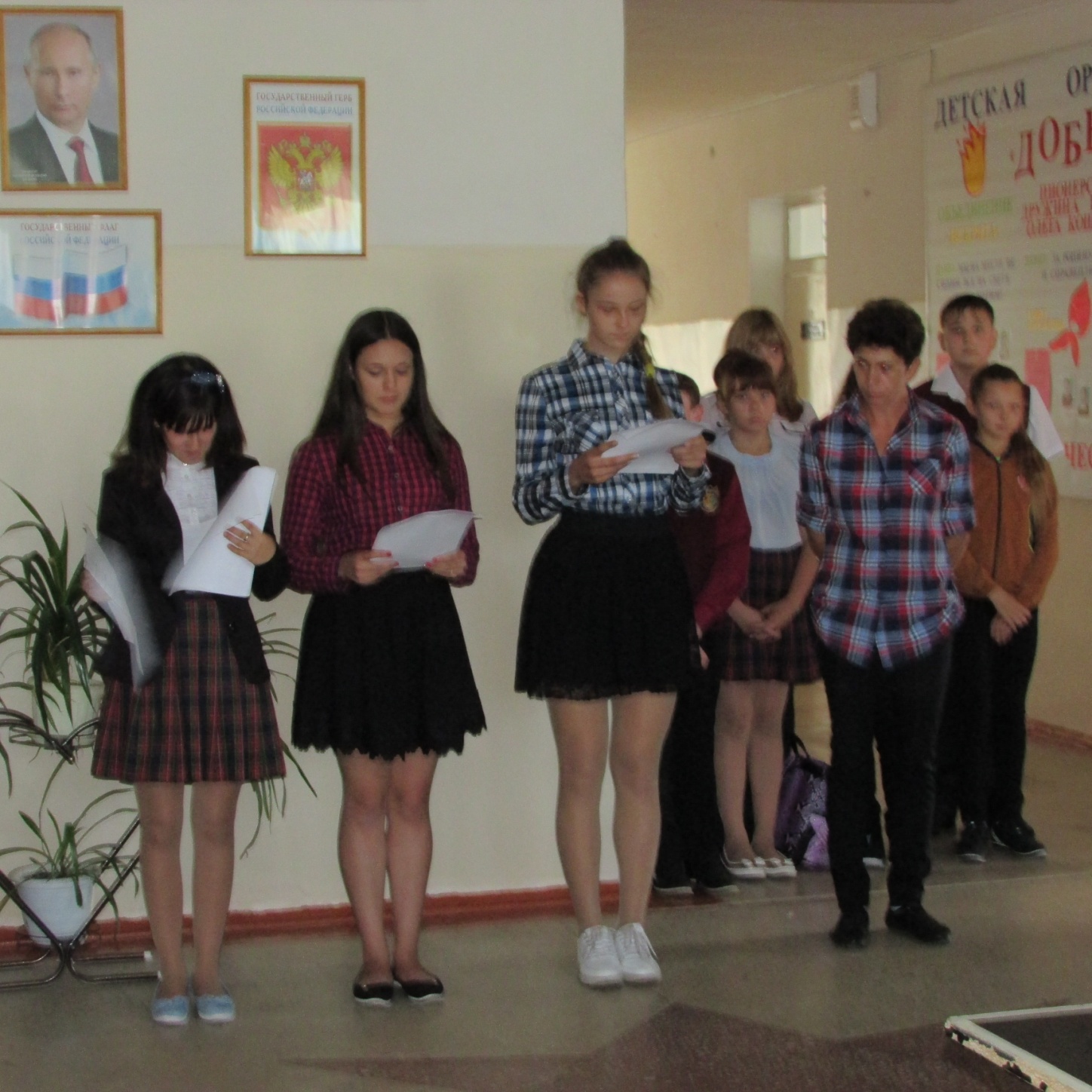 21-22 апреля: Дни окружающей среды и защиты животных.Мероприятия: субботник; благоустройство территории.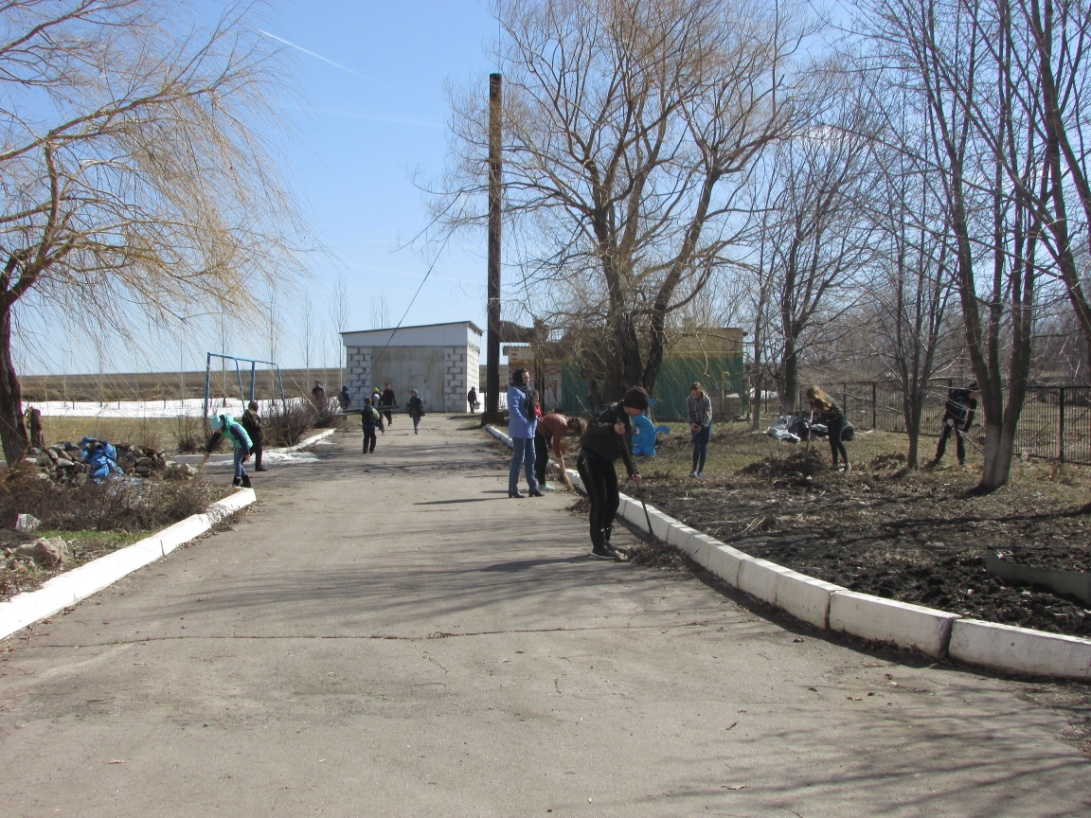 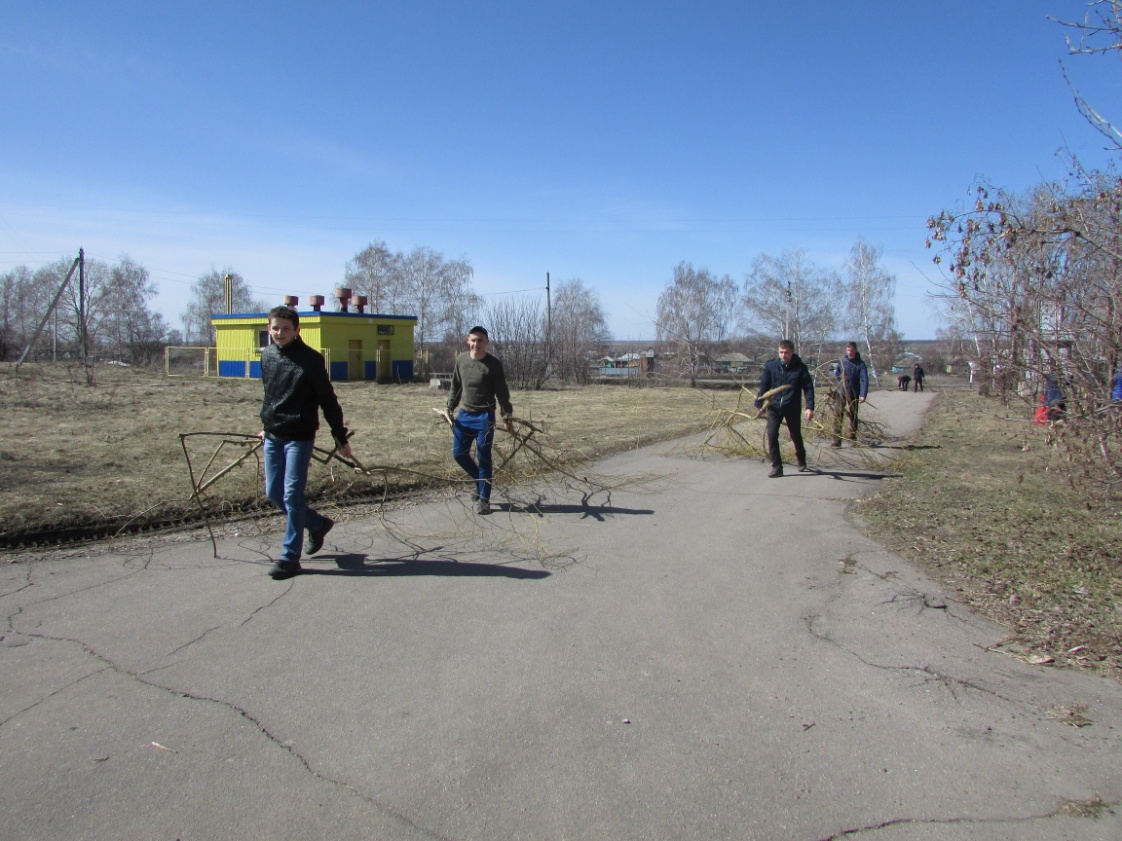 23-24 апреля: Дни донора, братства и труда.Мероприятия: флешмоб «Обними меня»; акция «Чистый двор».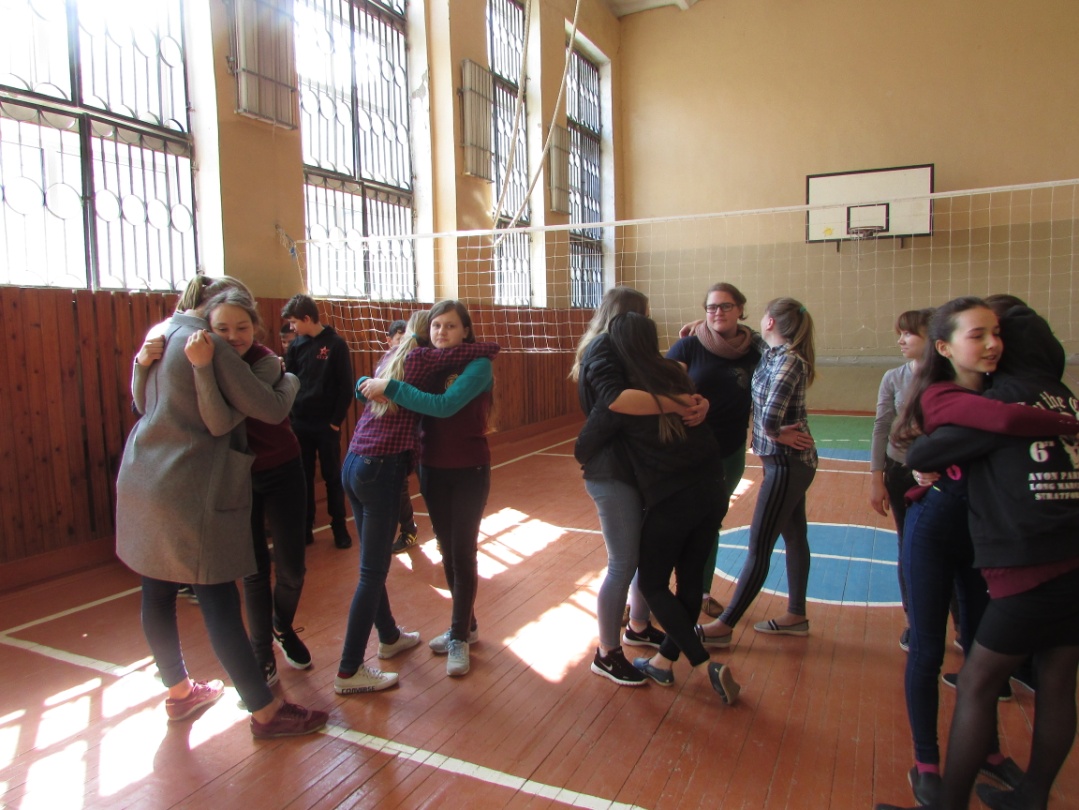 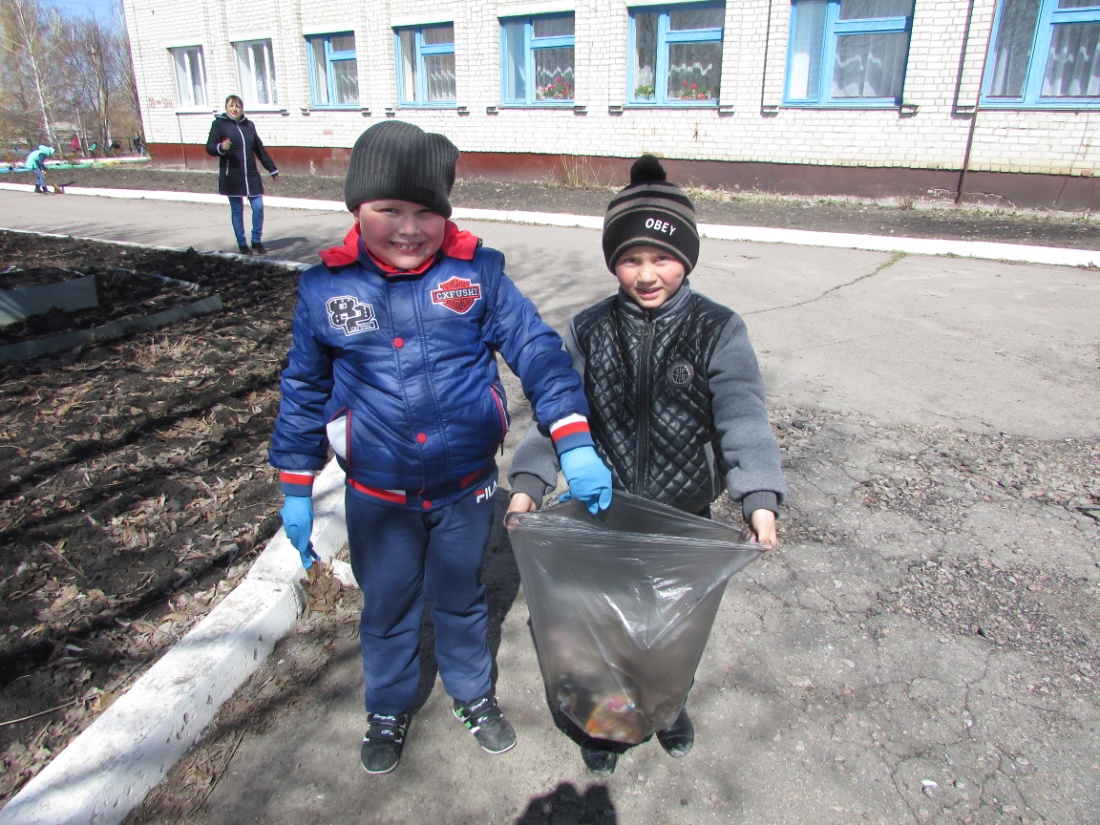 25-26 апреля: Дни здорового образа жизни.Мероприятия: проведение утренних зарядок, пробежек, спортивных соревнований.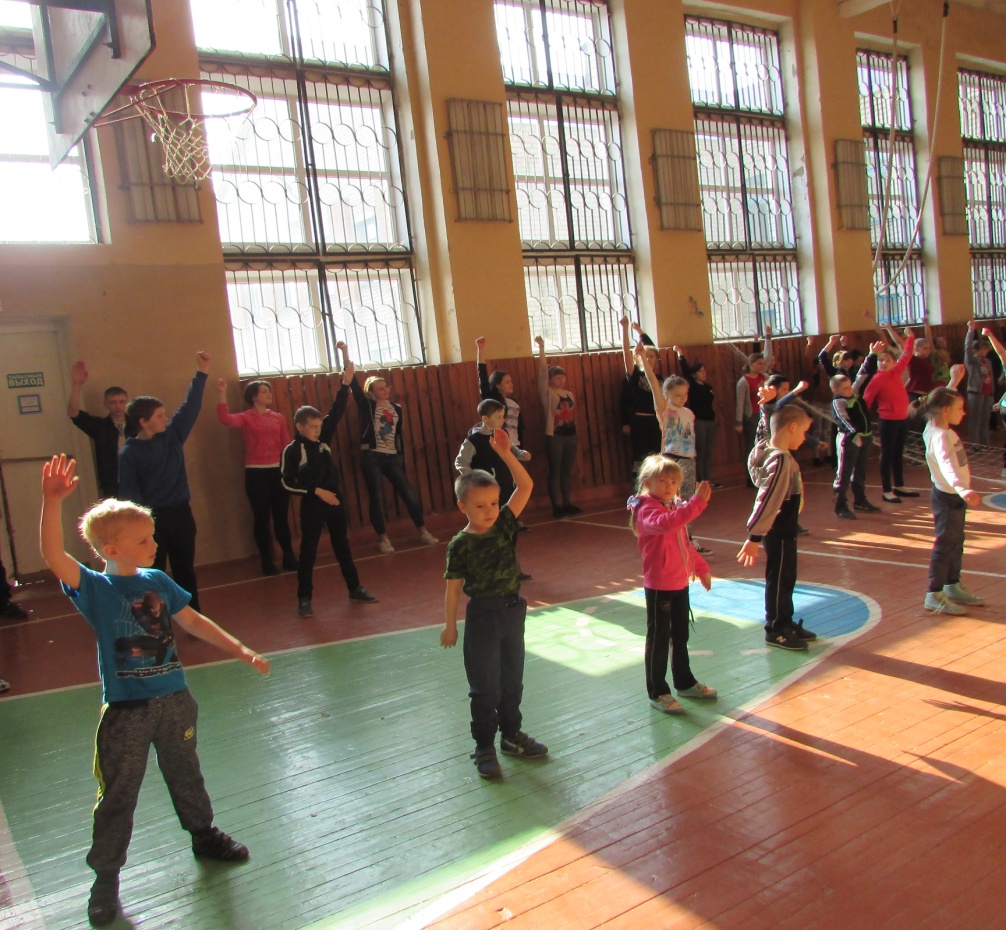 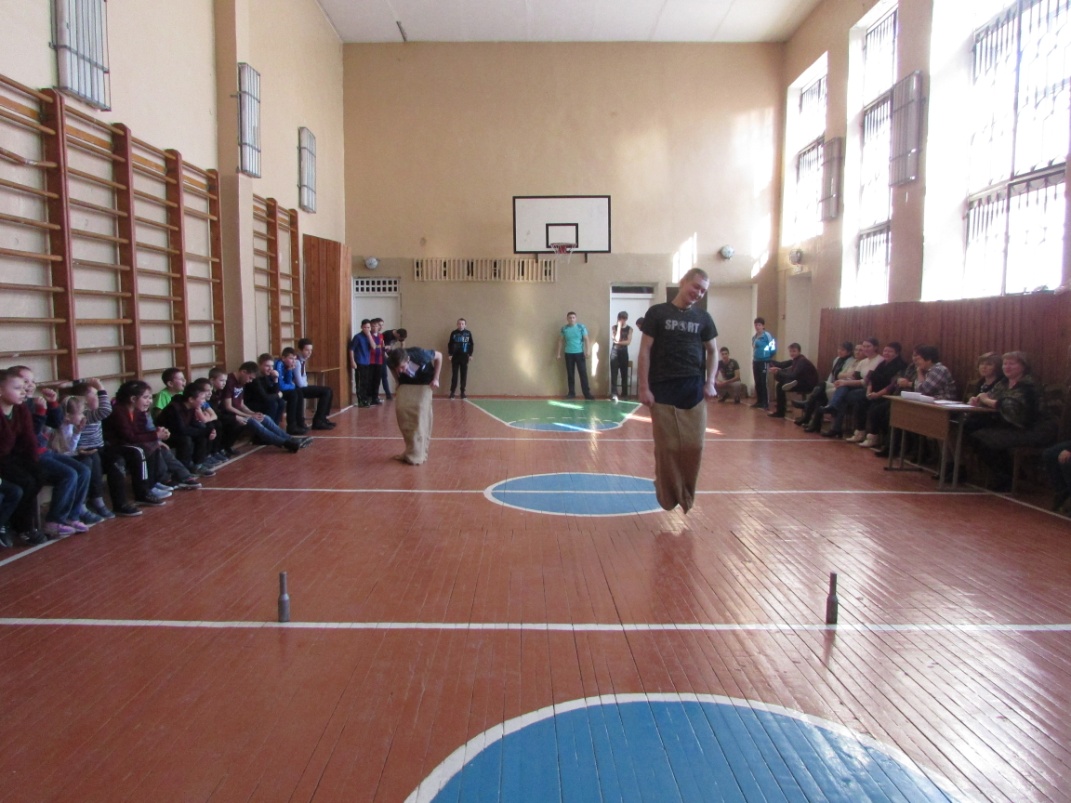 27-28 апреля: Дни наших детей.Мероприятия: организация мастер-классов «Очумелые ручки».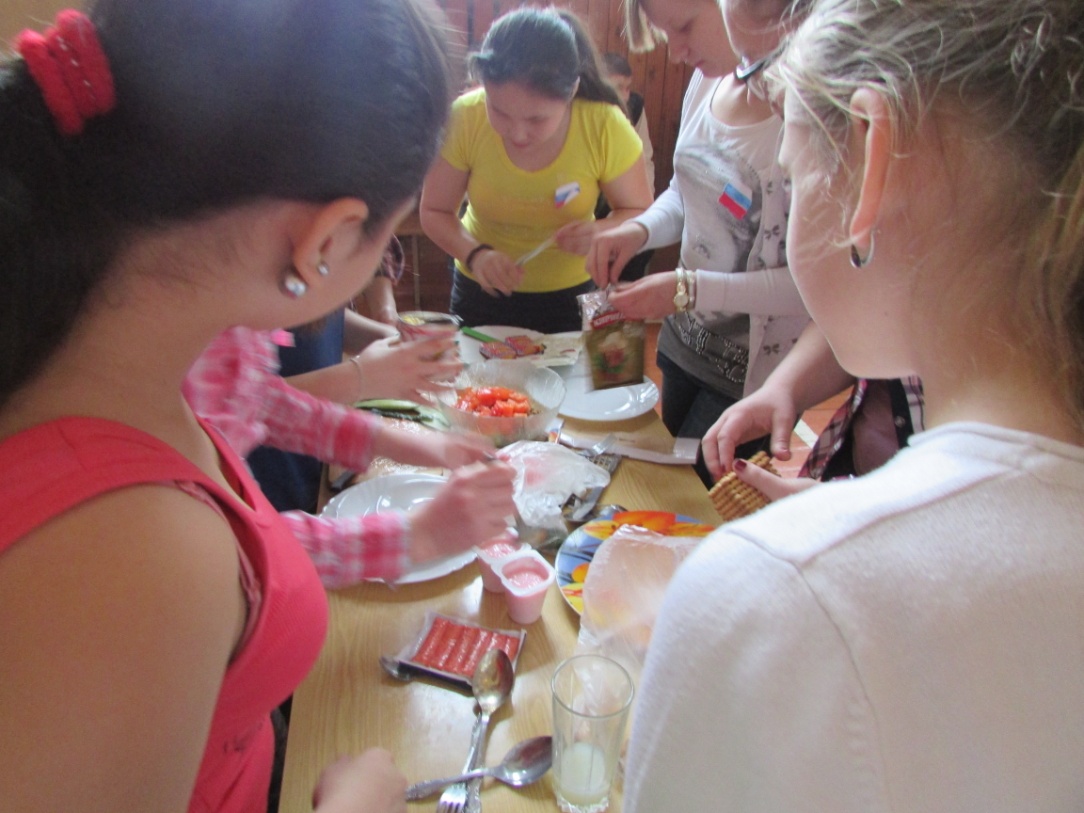 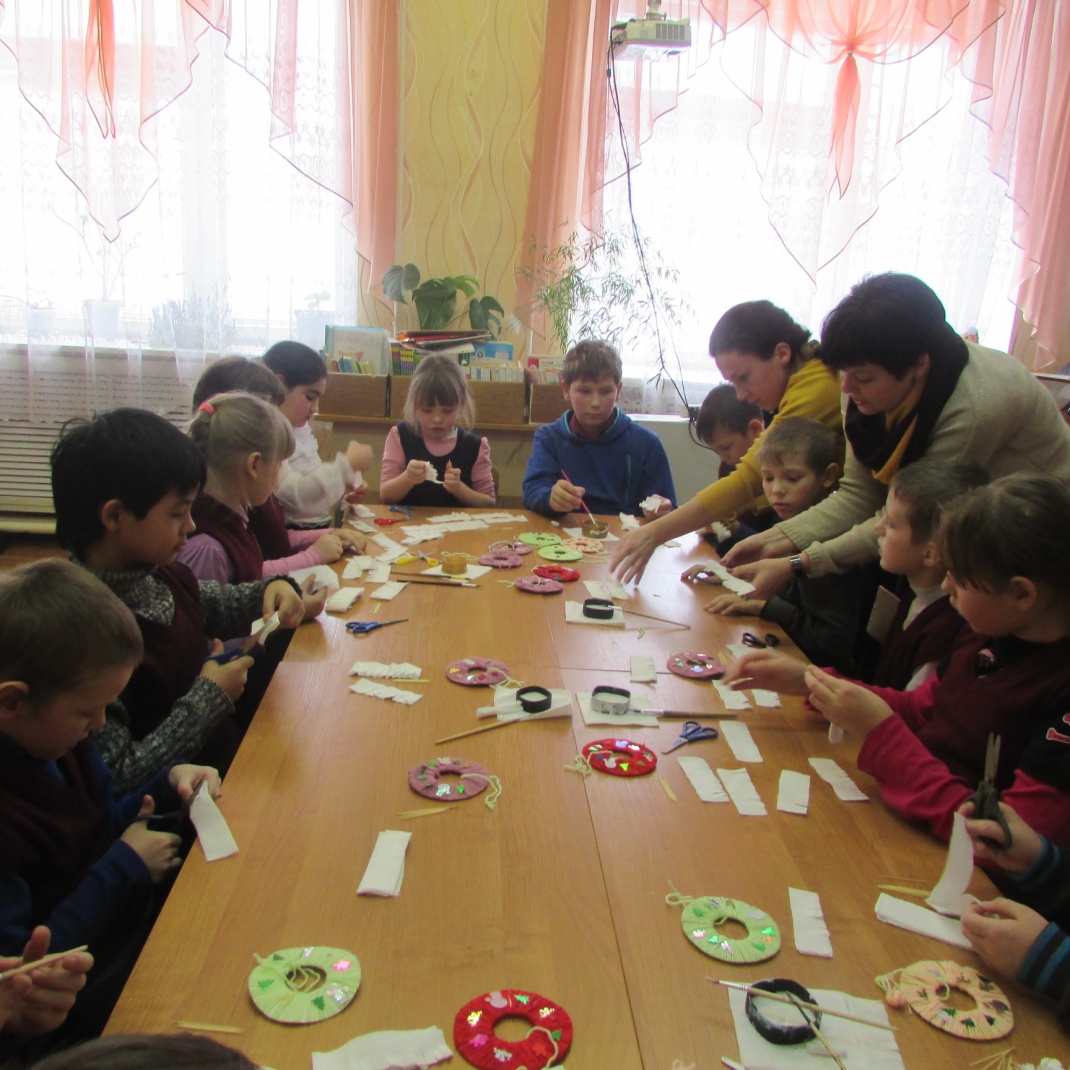 29 апреля: Дни нашей истории, памяти и почтения ветеранов.Мероприятия: просмотр советских фильмов со старшим поколением, беседы, обсуждения; уборка памятников.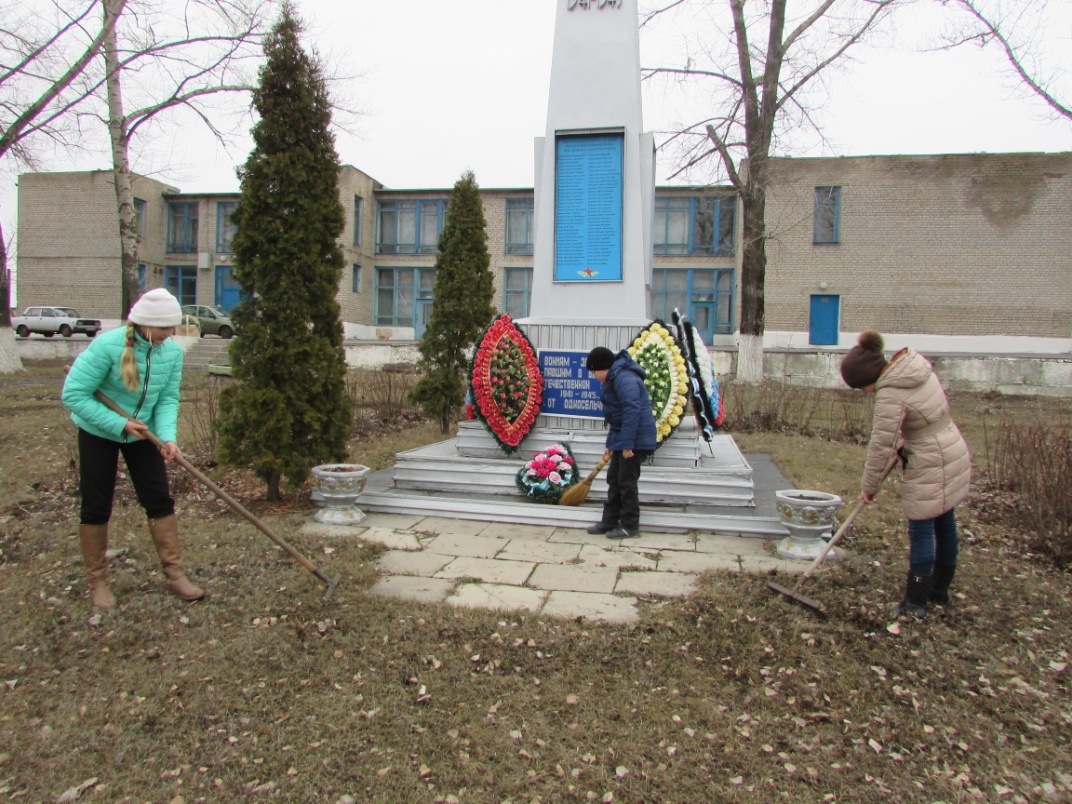 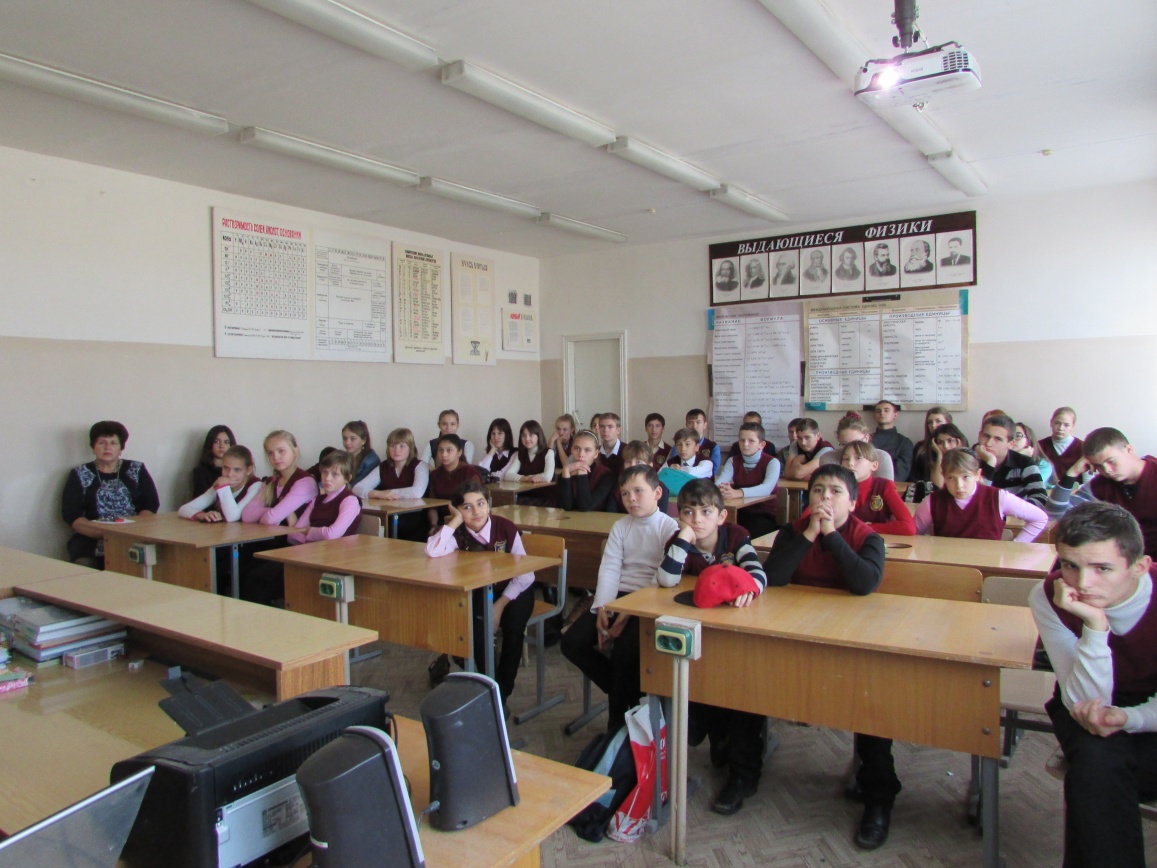     Итоги: «Весенняя неделя добра» прошла активно, весело, интересно и познавательно.Зам. директора по ВР______________/Н. В. Шайкина/  